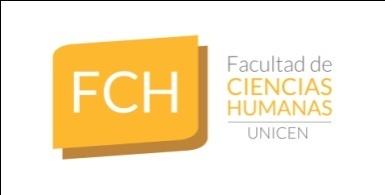 Tandil, 26 de mayo de 2020RESOLUCION DE DECANATO Nro. 136/20VISTO:	La nota presentada por el Área de Permanencia del Programa Ingreso, Permanencia y Graduación de esta Facultad, yCONSIDERANDO:. Que por iniciativa del Área de Permanencia del Programa Ingreso, Permanencia y Graduación, con la colaboración del Centro de Estudiantes de la Facultad de Ciencias Humanas y la Secretaria de Extensión, se elaboró un proyecto de Ayuda Económica para Conectividad. . Que el objetivo del Proyecto es instrumentar los mecanismos necesarios para colaborar en facilitar la cursada virtual a aquellos estudiantes con problemas socioeconómicos y dificultades de acceso a internet en este contexto de aislamiento social preventivo y obligatorio vigente. . Que realizada una encuesta para conocer la situación, necesidad y demanda de los estudiantes de la modalidad presencial que por la coyuntura se encuentran cursando de manera virtual se detectaron los casos con mayores problemas en cuanto a conectividad, en algún caso escasa y otra nula.. Que la continuidad de la asignación de las ayudas económicas por la Facultad esta supeditada a los apoyos que pueda realizar la Universidad o el CIN mediante el otorgamiento de becas específicas.. Que se trabajó con la Secretaria General de la Facultad a efectos de direccionar los apoyos económicos que se otorgan a los alumnos con el fin  de disponer de partidas presupuestarias suficientes y en determinar el monto adecuado de la ayuda conforme a abonos de empresas prestadoras de servicio.. Que se solicita en forma excepcional el acto administrativo correspondiente a fin de otorgar el apoyo presupuestario al Proyecto de Ayuda Económica para Conectividad, en el marco del Plan de Contingencia indicado por la Resolución de Decanato Ad Referéndum del Consejo Académico Nº 106/20, de esta Facultad. Por ello, en uso de las atribuciones conferidas por el artículo 41º inc. f) del Estatuto de la Universidad, aprobado por Resolución Ministerial Nro. 2672/84 y modificado por la H. Asamblea Universitaria; EL DECANATO DE LA FACULTAD DE CIENCIAS HUMANAS DE LAUNIVERSIDAD NACIONAL DEL CENTRO DE LA PROVINCIA DE BUENOSAIRESAd Referéndum del Consejo AcadémicoR E S U E L V EArtículo 1º: Aprobar el financiamiento para el Proyecto Ayuda Económica para Conectividad. El gasto que demande deberá afectarse al Presupuesto 2020 Fuente 11 de la Facultad de Ciencias Humanas. Artículo 2º: Autorícese a la Secretaria General para realizar los trámites administrativos necesarios para el pago a los alumnos en carácter de urgente. Artículo 3º: Aprobar el ANEXO I de esta resolución donde se detallan los alumnos beneficiarios de las ayudas económicas para conectividad. Artículo 4º: Comuníquese, notifíquese, dése al registro y archívese.ANEXO I. RESOLUCION 140/2020BENEFICIARIOCARRERADNIIMPORTEALE, AGUSTINA A.Relaciones Internacionales42.630.032$ 500RODRIGUEZ, CABALLERO J.Turismo35.540.362$ 500CAFFARO, MILAGROS M.Relaciones Internacionales42.688.411$ 500CAYUMAN, ROCIOTrabajo Social40.977.626$ 500FERNANDEZ, MERCEDESTrabajo Social41.969.675$ 500GUZMAN, M SOLEDADTrabajo Social39.336.453$ 500ISSIN, AIXATurismo41.453.677$ 500LOMBARDO, DAIANATrabajo Social35.172.441$ 500MANGO, EVA Z.Trabajo Social35.797.766$ 500SCHIAVON, SERENATurismo43.464.037$ 500SESSA, MARIANA A.Educación Inicial37.867.996$ 500